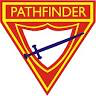 South England ConferenceDrum & Percussion Honour Practical Test Test Date: Sunday 4th February 2024 | 13.00-14.00 | The Advent CentreIt is not necessary to have already passed the theory part prior to doing the practical. Both the theory and practical are however required in order to attain the honour. This practical test may be an individual or group test conducted in the presence of two officers. The test lasts for no longer than 15 minutes.Please fill in the names of those members from your club planning to attend.Please email this completed form by 28th January to drilldrum@secadventist.org.ukDress Code: Field Uniform.Club NameLeader’s NameContact No.Email AddressFirst NameSurnameRetake?InstrumentYes       No Yes       No Yes       No Yes       No Yes       No Yes       No Yes       No Yes       No Yes       No Yes       No Yes       No Yes       No 